      REPUBLIKA HRVATSKAOSJEČKO-BARANJSKA ŽUPANIJA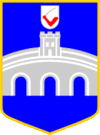  G R A D   O S I J E KUpravni odjel za komunalno gospodarstvo,  promet i mjesnu samoupravuKlasa:   340-01/22-01/31Urbroj:  2158-1-05-05/01-22-2Osijek, svibanj 2022.Javni  poziva za prikupljanje ponuda pružanja usluge iznajmljivanja E-romobila na području Grada OsijekaPročelnik. Antonio Lozančić, univ.  spec. oec.Izradilo:Povjerenstvo za provedbu javnog poziva zaprikupljanje ponuda pružanja usluge iznajmljivanja E-romobila na području Grada OsijekaSADRŽAJ1.	OPĆI PODACI1.1.      PODACI O NARUČITELJU1.2.      OSOBA ZADUŽENA ZA KOMUNIKACIJU S GOSPODARSKIM SUBJEKTIMA2.	PODACI O PREDMETU JAVNOG POZIVA2.1.	OPIS JAVNOG POZIVA2.2.	KARAKTERISTIKE SUSTAVA2.3.	PROSTORNI OBUHVAT I OGRANIĆENJA2.4.      LOKACIJE2.5.	BROJ E-ROMOBILA2.6.	MJESTO IZVRŠENJA UGOVORA2.7.	ROK POČETKA I ZAVRŠETKA IZVRŠENJA UGOVORA2.8.	NAKNADA PO E-ROMOBILU3.	OSNOVE ZA ISKLJUČENJE GOSPODARSKOG SUBJEKTA	3.1.	NEISPUNENJE DOSPJELIH OBVEZA POOSNOVI JAVNIH DAVANJA	3.2.	NEISPUNJENJE OBVEZE PREMA PRORAČUNU GRADA OSIJEKA 4.	UVJETI SPOSOBNOSTI	4.1.	SPOSOBNOST ZA OBAVLJANJE PROFESIONALNE DJELATNOSTI – UPIS U REGISTAR U DRŽAVI POSLOVNOG NASTANA GOSPODARSKOG SUBJEKTA5.	KRITERIJ ZA ODABIR PONUDE	5.1.	OBVEZNE KARAKTERISTIKE SUSTAVA 6.	SADRŽAJ, NAČIN IZRADE I NAČIN DOSTAVE PONUDE	6.1.	SADRŽAJ PONUDE	6.2.	NAČIN IZRADE PONUDE	6.3.	NAČIN DOSTAVE PONUDE7.	ROK VALJANOSTI PONUDE8.	POSEBNE ODREDBE9.	OBAVIJEST O REZULTATIMA JAVNOG POZIVA10.	BITNI UVJETI UGOVORA11.	RASKID UGOVORA12.	NAČELO SAVJESNOSTI I POŠTENJA 13.	PRILOZI JAVNOM POZIVU ZA DOSTAVU PONUDATemeljem Odluke o raspisivanju javnog poziva za prikupljanje ponuda pružanja usluge iznajmljivanja E-romobila na području grada Osijeka KLASA: 340-01/22-01/31,  URBROJ: 2158-1-02-22-7 od 11. svibanj 2022 g. naručitelj Grad Osijek pokreće javni poziv za prikupljanje ponuda pružanja usluge iznajmljivanja E-romobila na području Grada Osijeka, prema uvjetima u nastavku.OPĆI PODACIPODACI O NARUČITELJUNaručitelj:			Grad OsijekSjedište:			Franje Kuhača 9, 31 000 OsijekOIB:				30050049642Odgovorna osoba:		Ivan Radić, gradonačelnikBroj telefona:			+385 (0) 31 229 229Broj telefaksa:			+385 (0) 31 211 675Internetska stranica:		www.osijek.hrAdresa elektroničke pošte:	info@osijek.hrOSOBA ZADUŽENA ZA KOMUNIKACIJU S GOSPODARSKIM SUBJEKTIMAGrad Osijek, Povjerenstvo za provedbu javnog poziva za prikupljanje ponuda pružanja usluge iznajmljivanja E-romobila na području Grada OsijekaPredsjednik Povjerenstva: Siniša Gregoran		Broj telefona: 031-229-227Adresa elektroničke pošte: sinisa.gregoran@osijek.hrPODACI O PREDMETU JAVNOG POZIVAOPIS JAVNOG POZIVAJavni  poziv odnosi se na prikupljanje ponuda pružanja usluge iznajmljivanja E-romobila na  području Grada Osijeka. U Osijeku su uspješno provedene aktivnosti na području urbane  mobilnosti u segmentu mikro mobilnosti (uvođenje sustava javnih bicikala i E-bicikala i pilot  projekt uvođenja usluge iznajmljivanja E-romobila). Rezultati su pokazali da je opravdano i potrebno nastaviti s provođenjem takvih projekata, te je u tu svrhu pripremljen i objavljuje se ovaj javni poziv.KARAKTERISTIKE SUSTAVAObvezne karakteristike sustava koje ponuditelj mora zadovoljiti su:slobodno plutajući („free floating") sustav, tj. raspoloživost romobila u cijelom  gradu (E-romobili ne moraju se vraćati na početnu točku vožnje ili lokaciju za preuzimanje),permanentna kontrola odnosno osiguravanje tehničke ispravnosti E-romobila,geo-ograđivanje zona korištenja E-romobila,prikupljanje, skladištenje i preraspodjela E-romobila,uklanjanje nepropisno ostavljenih i parkiranih E-romobila,ponuditelj je obavezan komunicirati s nadležnim stručnim službama Grada Osijeka prema zahtjevu odnosno prema iskazanim potrebama službi,davanje informacija i podataka proizašlih iz održavanja usluge u odnosu na stručne službe Grada Osijeka,aplikacija za korištenje treba sadržavati pregled obveza u pogledu vožnje i parkiranja, te edukativne sadržaje o sigurnosti korištenja E-romobila,registracija/identifikacija korisnika u aplikaciji mora biti u skladu sa zakonom o zaštiti osobnih podataka,raspoloživost E-romobila u cijelom gradu, korištenje E-romobila putem aplikacije koja sadrži upute o načinu korištenja E-romobila, zakonskim odredbama, uvjetima vožnje i parkiranja na javno prometnim površinama Grada Osijeka,cjelovito održavanje sustava koje obuhvaća održavanje, servisiranje i punjenje baterija E-romobila, prikupljanje, skladištenje i preraspodjela E-romobila te uklanjanje nepropisno ostavljenih parkiranih E-romobila,maksimalna brzina vožnje E-romobila je 25 km/h,zone onemogućavanja parkiranja,zone smanjene brzine kretanja,zone zabrane prometa.Elementi karakteristika sustava su:iznajmljivanje E-romobila  putem  mobilne  aplikacije koja   sadrži   upute  o   načinu  korištenja  E­romobila, kako  u svijetlu zakonskih odredbi, tako i uvjeta vožnje i parkiranja u Osijeku; aplikacija za korištenje treba sadržavati pregled obaveza u  pogledu vožnje, parkiranja i edukativne sadržaje o sigurnom korištenju E-romobila,registracija/identifikacija  korisnika u  aplikaciji  mora biti  u  skladu sa  zakonom o  zaštiti osobnih podataka,primjena geo-ograđivanja (uspostava virtualnih prostornih zona za kontrolu korištenja E-romobila). Broj  i  funkcionalnost  svake   od   zona  fleksibilna je  i  operativni model treba  biti   otvoren  radi mogućnosti izmjena, ukoliko  se  za  to pokaže potreba. Na grafičkom prilogu  Slika 1  prikazane su osnovne geo-ograđene zone koje  se  kasnije u  toku vršenja usluge mogu/trebaju  prilagođavati u svrhu dostupnosti i sigurnosti korisnika,prikupljanje, skladištenje i preraspodjela E-romobila;uklanjanje nepropisno ostavljenih i parkiranih E-romobila,cjelovito održanje sustava koje obuhvaća:-permanentnu kontrolu odnosno osiguravanje tehničke ispravnosti E- romobila,-održavanje, servisiranje i punjenje baterija E-romobila,-komunikacija pružatelja  usluge  s  nadležnim  stručnim  službama  Grada  Osijeka   prema  zahtjevu odnosno prema iskazanim potrebama službi,-davanje informacija i podataka proizašlih iz održavanja usluge u odnosu na  stručne službe Grada Osijeka./napomena: ukoliko u međuvremenu stupi na snagu Zakon o izmjenama i dopuna Zakona o  sigurnosti prometa na cestama, ovi će uvjeti  biti preispitani i prilagođeni.PROSTORNI OBUHVAT I OGRANIČENJA              Mrežu za smještaj-razmještaj E-romobila čine dvadeset jedna lokacija u užem i širem gradskom središtu, središtima gotovo svih Gradskih četvrti, te područja stambenog i javnog sadržaja. Prostorni raspored razvidan je na preglednoj karti, a u prilogu su prikazane i pojedinačne lokacije, odnosno pozicije smještaja E-romobila.              Lokacije su definirane tako da ne ometaju promet pješaka i vozila, ali se nalaze na frekventnim pješačkim komunikacijama i u neposrednoj blizini javnog gradskog prijevoza da bi bile iskoristive u primarnoj upotrebi ove vrste vozila, a to je tzv. prvi kilometar – zadnji kilometar („first mile – last mile“) prijevoz.              Predviđena površina za smještaj E-romobila na svakoj lokaciji je cca 15 m2, na kojoj je moguće smjestiti do 25 E-romobila. Ukoliko broj ponuđenih E-romobila bude veći od ove procjene lokacije će se prilagoditi i većem broju, srazmjerno broju ponuđenih E-romobila od strane pojedinog ponuditelja.             Na grafičkom prilogu Slika  1. (u dokumentaciji javnog poziva  ista  je  PRILOG 4.) prikazan je prijedlog geo­ograđenih zona unutar  područja grada  (zona s virtualnim obodom  koje imaju specifične karakteristike načina korištenja E-romobila, unaprijed definiranih kroz aplikaciju).Prikazane su slijedeće geo-ograđene zone:zone korištenja E-romobila (omeđeno zeleno)  - ova zona "pokriva" gotovo cijelo područje grada;zone ograničene brzine (žuta  boja)  - radi  se  o zonama u kojima vozilo  smanjuje brzinu pri ulasku; ove zone  uključuju zonu središta  grada  odnosno  površine unutar  kojih uporaba  E-romobila može na bilo koji način ugroziti sudionike u prometu;zone zabrane parkiranja (narančasta boja)  - to su zone u kojima nije dozvoljeno parkiranje i ostavljanje E-romobila;zone zabrane vožnje (crvena boja) - to su zone u kojima korištenje E-romobila nije dozvoljeno.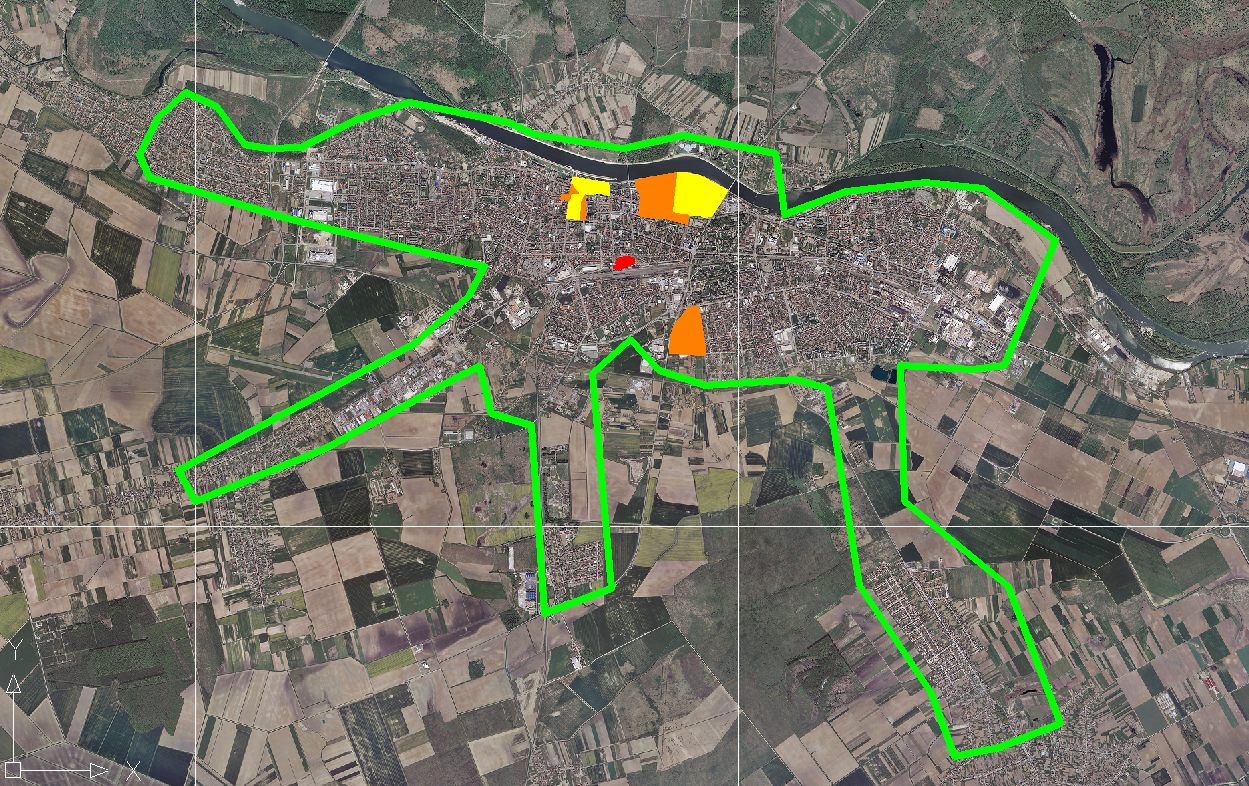 Slika 1.LOKACIJELokacije na kojima će biti postavljeni E-romobili („pick-up“ lokacije):Mreža lokacija na kojima se može preuzeti E-romobil sastoji se od dvadeset jedne pojedinačne lokacije. Prostorni raspored razvidan je na preglednoj karti u nastavku - Slika 2.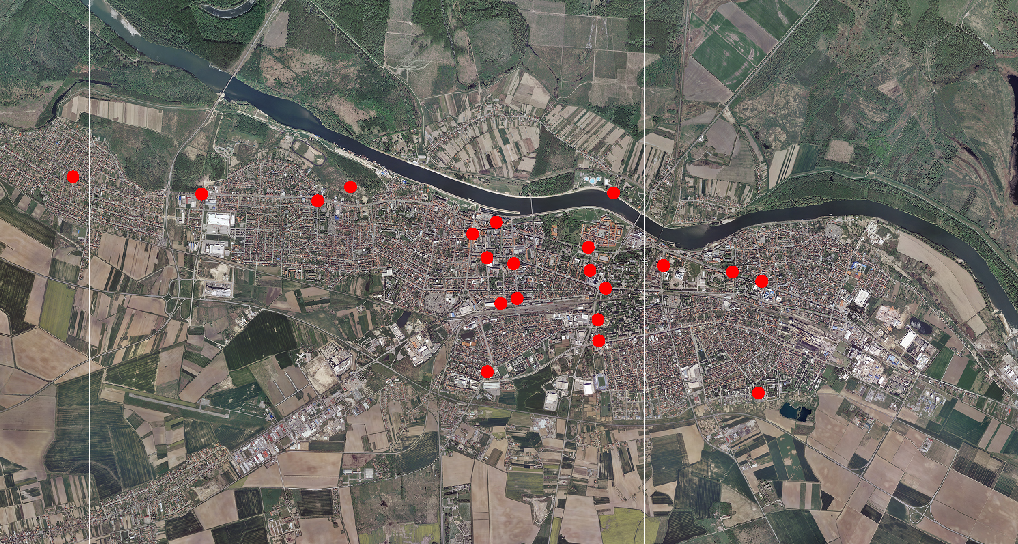 U prilogu ovog materijala  prikazane su pojedinačne  lokacije odnosno pozicije smještaja E  -  romobila (PRILOG 5).Lokacije su definirane tako da ne ometaju promet pješaka niti vozila, ali se nalaze na  frekventnim pješačkim komunikacijama i u neposrednoj blizini javnog  prijevoza da bi bile iskoristive u primarnoj upotrebi ove  vrste vozila, a to je tzv. prvi kilometar – zadnji kilometar ("first mile -last mile")  prijevoz.Predviđeno zauzimanje prostora E-romobilima na  svakoj  lokaciji  je cca  15  m2,  na  kojoj je moguće smjestiti do dvadeset pet E-romobila. Površina se u tu svrhu označava na samim rubovima bez oštećivanja postojeće podne površine.2.5.        BROJ  E-ROMOBILAUkupan broj E-romobila kojima će se vršiti usluga nije ograničen, a moraju se rasporediti na dvadeset jednoj lokaciji iz javnog poziva, srazmjerno broju ponuđenih romobila.2.6.        MJESTO IZVRŠENJA UGOVORAPodručje Grada Osijeka, na način kako je definirano uvjetima ovog poziva.2.7.        ROK POČETKA l ZAVRŠETKA  IZVRŠENJA UGOVORA Trajanje ugovora o vršenju usluge je jedna godina od dana sklapanja ugovora. Očekivani početak pružanja usluge je lipanj  2022.g.2.8.        NAKNADA PO E-ROMOBILUNaknada po svakom E-romobilu koji se koristi za obavljanje usluge utvrđena je Odlukom o raspisivanju javnog poziva za prikupljanje ponuda pružanja usluge iznajmljivanja E-romobila na području grada Osijeka KLASA:                               ,  URBROJ:                                                   od                               2022 g. i iznosi 200,00 kuna godišnje.Uplata propisane naknade mora se izvršiti  u roku  od 30 dana od dana zaključenja ugovora o vršenju usluge.3. 	OSNOVE ZA ISKLJUČENJE GOSPODARSKOG SUBJEKTA3.1.	NEISPUNJENJE DOSPJELIH OBVEZA PO OSNOVI JAVNIH DAVANJANaručitelj će odbiti ponudu ponuditelja ako utvrdi da ponuditelj nije ispunio obveze plaćanja dospjelih obveza po osnovi javnih davanja:u Republici  Hrvatskoj, ako ponuditelj ima poslovni nastan u Republici  Hrvatskoj, iliu  Republici   Hrvatskoj ili u državi  poslovnog nastana  ponuditelja, ako  ponuditelj nema  poslovni nastan u Republici  Hrvatskoj.Iznimno od  navedenog, naručitelj neće odbiti ponuditelja ako mu sukladno posebnom propisu plaćanje obveza nije dopušteno ili mu je odobrena odgoda plaćanja.Za potrebe utvrđivanja okolnosti iz točke 3.1. gospodarski subjekt (ponuditelj) u ponudi dostavlja:-	potvrdu  Porezne uprave  o  stanju  duga  ili drugog  nadležnog  tijela države poslovnog nastana ponuditelja, koji ne smije biti  stariji od 30 dana od dana dostavljanja ponude.Ako se  u državi  poslovnog nastana ponuditelja, odnosno državi  čiji je  osoba državljanin ne  izdaju gore navedeni dokumenti ili ako ne obuhvaćaju sve okolnosti iz točke 3.1., ponuditelj dostavlja: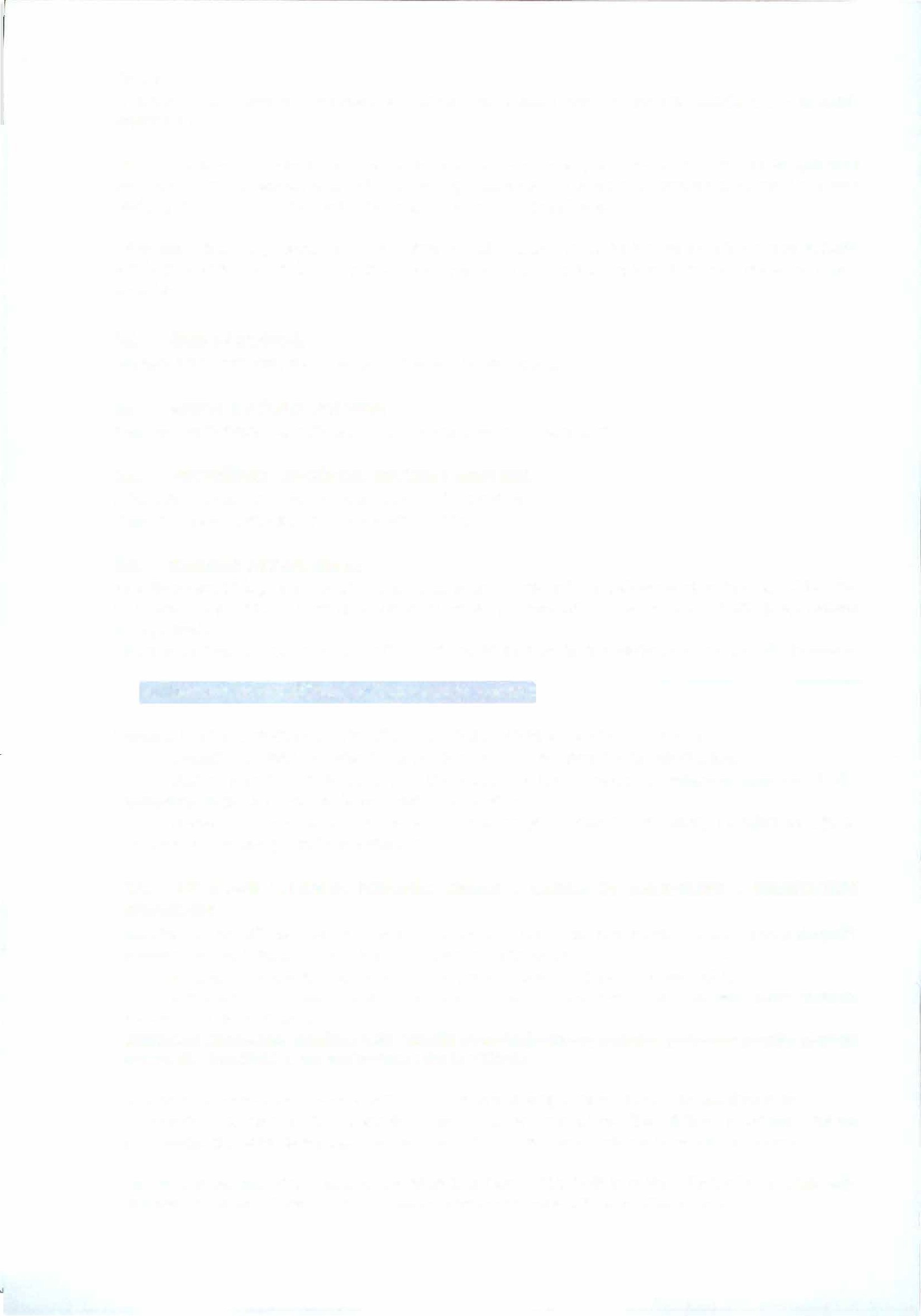 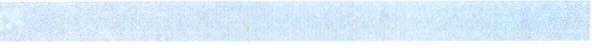 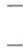 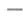 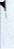 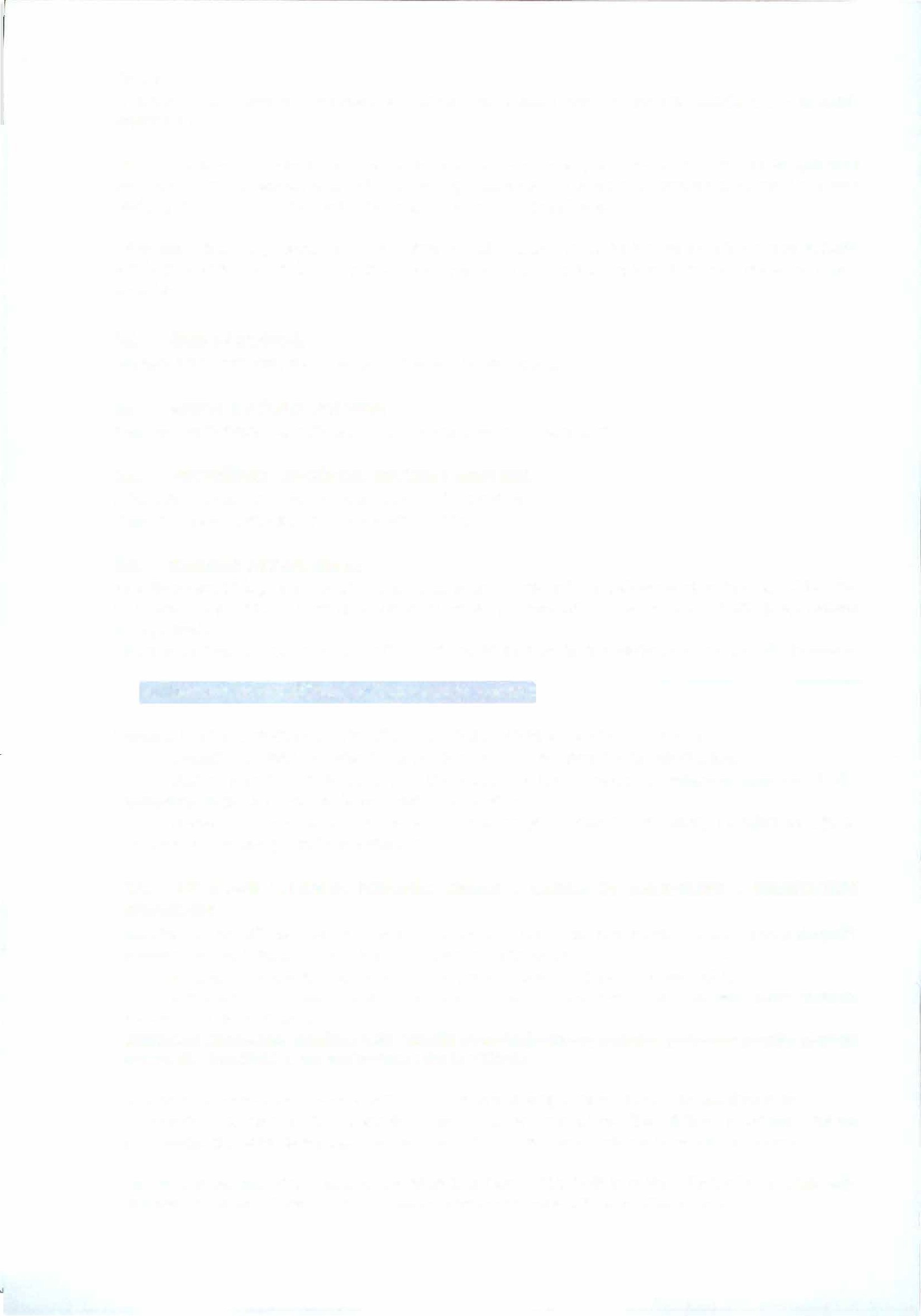 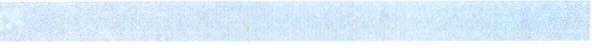 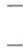 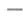 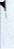 - izjavu  pod   prisegom da  nema duga iz točke 3.1.  ili, ako  izjava  pod  prisegom prema pravu dotične države ne postoji, izjavu davatelja s ovjerenim potpisom kod nadležne sudske ili upravne vlasti,  javnog bilježnika ili strukovnog ili trgovinskog tijela u državi poslovnog nastana ponuditelja, odnosno državi  čiji je osoba  državljanin,  koja  ne  smije biti  starija od  30 od  dana dostave ponude.3.2.	NEISPUNJENE OBVEZE PREMA PRORAČUNU GRADA OSJEKA Naručitelj će odbiti ponuditelja ako utvrdi da ponuditelj nije ispunio dospjele obveze prema proračunu Grada Osijeka prije podnošenja ponuda, osim ako je ponuditelju odobrena odgoda plaćanja navedenih obveza, pod uvjetom da se pridržavaju roka plaćanja. Nakon otvaranja pristiglih ponuda Povjerenstvo će u evidenciji Grada Osijeka provjeriti stanje duga ponuditelja. Ukoliko prilikom provjere utvrdi postojanje duga Povjerenstvo će zahtijevati od gospodarskog subjekta da u primjerenom roku, ne kraćem od 5 dana od dana dostave obavijesti o dugu isti podmiri. Ukoliko u ostavljenom roku gospodarski subjekt ne podmiri dug smatrat će se da je odustao od svoje ponude te će ista biti odbijena. UVJETI SPOSOBNOSTIPonuditelj mora dokazati sposobnost za obavljanje profesionalne djelatnosti u skladu s ovim Pozivom i točkom 4.1. SPOSOBNOST ZA OBAVLJANJE PROFESIONALNE DJELATNOSTI – UPIS U REGISTRAR U DRŽAVI POSLOVNOG NASTANA GOSPODARSKOG  SUBJEKTAGospodarski subjekt mora u ponudi dokazati upis u sudski, obrtni, strukovni ili drugi odgovarajući registar u državi njegova poslovnog nastana za obavljanje djelatnosti iznajmljivanja električnih prijevoznih sredstava. Za potrebe utvrđivanja okolnosti iz točke 4.1. gospodarski subjekt u ponudi dostavlja: Izvadak iz sudskog, obrtnog, strukovnog ili drugog odgovarajućeg registra koji se vodi u državi članici njegova poslovnog nastana, a ako se oni ne izdaju, gospodarski subjekt može dostaviti izjavu s ovjerenim potpisom kod nadležnog tijela. Izvodi ili izjave ne smiju biti stariji od 3 mjeseca računajući od dana dostave ponude. (napomena: Gospodarski subjekti s poslovnim nastanom u Republici Hrvatskoj nisu obvezni dostaviti navedeni dokument. Povjerenstvo će izvršiti provjeru podataka u sudskom ili obrtnom registru.)KRITERIJ ZA ODABIR PONUDE Ponude se razmatraju kroz obvezne karakteristike sustava opisane u ovom Javnom pozivu:  OBVEZNE KARAKTERISTIKE SUSTAVAslobodno plutajući („free floating") sustav, tj. raspoloživost romobila u cijelom  gradu (E-romobili ne moraju se vraćati na početnu točku vožnje ili lokaciju za preuzimanje),permanentna kontrola odnosno osiguravanje tehničke ispravnosti E-romobila,geo-ograđivanje zona korištenja E-romobila,prikupljanje, skladištenje i preraspodjela E-romobila,uklanjanje nepropisno ostavljenih i parkiranih E-romobila,ponuditelj je obavezan komunicirati s nadležnim stručnim službama Grada Osijeka prema zahtjevu odnosno prema iskazanim potrebama službi,davanje informacija i podataka proizašlih iz održavanja usluge u odnosu na stručne službe Grada Osijeka,aplikacija za korištenje treba sadržavati pregled obveza u pogledu vožnje i parkiranja, te edukativne sadržaje o sigurnosti korištenja E-romobila,registracija/identifikacija korisnika u aplikaciji mora biti u skladu sa zakonom o zaštiti osobnih podataka,raspoloživost E-romobila u cijelom gradu, korištenje E-romobila putem aplikacije koja sadrži upute o načinu korištenja E-romobila, zakonskim odredbama, uvjetima vožnje i parkiranja na javno prometnim površinama Grada Osijeka,cjelovito održavanje sustava koje obuhvaća održavanje, servisiranje i punjenje baterija E-romobila, prikupljanje, skladištenje i preraspodjela E-romobila te uklanjanje nepropisno ostavljenih parkiranih E-romobila,maksimalna brzina vožnje E-romobila je 25 km/h,zone onemogućavanja parkiranja,zone smanjene brzine kretanja,zone zabrane prometa.Ponuditelj u tablici PRILOGA 3 zaokruživanjem opcije „da“ potvrđuje tražene odnosno obvezne karakteristike E-romobila usluge.U slučaju nezadovoljavanja postavljenih kriterija usluge (zaokruživanje opcije „ne“) smatra se da je njegova ponuda nezadovoljavajuća te se ponuditelj isključuje iz daljnjeg postupka. Ponude koje ispune uvjete postojanja svih obveznih elemenata iz ove točke uzet će se u razmatranje. SADRŽAJ, NAČIN IZRADE I NAČIN DOSTAVE PONUDE Ponuda je izjava volje gospodarskog subjekta u pisanom obliku da će obaviti usluge u skladu s uvjetima i zahtjevima iz ovog Poziva. Pri izradi ponude ponuditelj se mora pridržavati uvjeta i zahtjeva iz ovog Poziva i svih njegovih priloga te ne smije ni na koji način mijenjati i nadopunjavati tekst Poziva. Podnošenjem ponude ponuditelj prihvaća sve uvjete navedene u ovom Pozivu.  SADRŽAJ PONUDE Ponuditelji dostavljaju ponudu koja sadrži sljedeće: Izvod iz registra sukladno točki 4.1. ovog Poziva, osim ukoliko subjekt ima sjedište u RHPotvrdu Porezne uprave o stanju duga ili odgovarajući dokument iz točke 3.1. ovog Poziva, Ispunjeni Ponudbeni list – PRILOG 1, Ispunjenu Izjavu o integritetu – PRILOG 2, Ispunjenu tablicu Obvezne karakteristike sustava – PRILOG 3.    NAČIN IZRADE PONUDE Ponuditelj se pri izradi ponude mora pridržavati zahtjeva i uvjeta iz ovog poziva za dostavu ponude. Ponuda se izrađuje na hrvatskom jeziku i latiničnom pismu. Dokumenti iz ponude mogu biti i na nekom drugom jeziku, ali se u tom slučaju obavezno prilaže i prijevod na hrvatski jezik. Ponuda se piše neizbrisivom tintom (pisano rukom ili ispisom putem štampača).Ponuda se izrađuje na način da čini cjelinu. Ponuda se uvezuje na način da se onemogući naknadno vađenje ili umetanje listova. Dijelove ponude kao što su jamstvo za ozbiljnost ponude, mediji za pohranjivanje podataka i sl., koji ne mogu biti uvezani, ponuditelj obilježava nazivom i navodi u ponudi kao dio ponude. Ako je ponuda izrađena od više dijelova, ponuditelj mora u ponudi navesti od koliko se dijelova ponuda sastoji. Stranice ponude se označavaju brojem na način da je vidljiv redni broj stranice i ukupan broj stranica ponude. Ako je ponuda izrađena od više dijelova, stranice se označavaju na način da svaki sljedeći dio ponude započinje rednim brojem koji se nastavlja na redni broj stranice kojim završava prethodni dio. Ako je dio ponude dokument koji je izvorno numeriran (primjerice katalozi), ponuditelj ne mora taj dio ponude ponovno numerirati. Ponuda se dostavlja u izvorniku. U slučaju postojanja sumnje u istinitost podataka navedenih u dokumentima koji su ponuditelji dostavili, Povjerenstvo može radi provjere istinitosti podataka od ponuditelja zatražiti da u primjerenom roku dostave izvornike. Sudjelovanjem u ovom pozivu ponuditelji potvrđuju da prihvaćaju sve uvjete poziva, te se obvezuju na međusobnu suradnju i korektnost tijekom obavljanja usluge, u svakom pogledu.      NAČIN DOSTAVE PONUDEPonuda se dostavlja u zatvorenoj omotnici na sljedeću adresu Naručitelja: GRAD OSIJEK (Pisarnica – Franje Kuhača 9), Upravni odjel za komunalno gospodarstvo, promet i mjesnu samoupravuNa prednjoj strani omotnice mora biti navedeno slijedeće: GRAD OSIJEK Upravni odjel za komunalno gospodarstvo, promet i mjesnu samoupravu31000 Osijek, Franje Kuhača 9JAVNI POZIV – E-ROMOBILI„NE OTVARAJ“Na poleđini ili u gornjem lijevom kutu omotnice mora biti navedeno slijedeće:NAZIV I ADRESA PONUDITELJA/zajednica ponuditelja/članovi zajednice ponuditelja.ROK VALJANOSTI PONUDERok valjanosti ponude iznosi 60 dana od dana dostave ponude. Ponude s kraćim rokom valjanosti ponude neće se uzeti u razmatranje. POSEBNE ODREDBE Naručitelj zadržava pravo poništiti ovaj Poziv u bilo kojem trenutku, odnosno zadržava pravo ne odabrati niti jednu ponudu, a sve bez ikakvih obveza ili naknade bilo koje vrste prema ponuditeljima. OBAVIJEST O REZULTATIMA JAVNOG POZIVA      Povjerenstvo će razmatrati pristigle ponude u roku od 10 dana od dana zaprimanja ponuda.      Povjerenstvo sastavlja zapisnik o otvaranju i pregledu ponuda s prijedlogom odabira       ponuditelja te se isti u roku 8 dana od dana otvaranja ponuda dostavlja Gradonačelniku.      Odluku o odabiru ponuditelja pružanja usluge E – romobila na području Grada Osijeka        donosi Gradonačelnik u roku 30 dana od dana zaprimanja zapisnika o otvaranju  i pregledu        ponuda.      Na odluku iz prethodnog stavka, nezadovoljni ponuditelj ima pravo prigovora u roku od 8       dana, od dana primitka odluke, koju podnosi gradonačelniku.      Povodom preispitivanja odluke gradonačelnik može odlukom odbaciti, izmijeniti ili uloženi       prigovor odbiti kao neosnovan.      Odluka o prigovoru je konačna.      S ponuditeljem koji zadovolji kriterije određene ovim Pozivom sklopit će se ugovor na rok       od jedne godine. BITNI UVJETI UGOVORAUgovor će biti sklopljen i izvršavati se u skladu s uvjetima određenim u ovom Pozivu i odabranim ponudama. Ugovaratelj tijekom trajanja Ugovora ne može obavljanje usluga koje su predmet Ugovora dati u podugovor jednom ili više podugovaratelja, niti može prava i obveze iz Ugovora prenijeti na drugu fizičku ili pravnu osobu. RASKID UGOVORAU slučaju neurednog ispunjenja uvjeta propisanih ovim Javnim pozivom i sklopljenim Ugovorom između Grada Osijeka i vršitelja usluge, Naručitelj može donijeti jednostranu  odluku o raskidu ugovora. Smatra se da izvršitelj usluge koji unutar ovog Javnog poziva dostavi svoju ponudu prihvaća navedeni uvjet. NAČELO SAVJESNOSTI I POŠTENJAOdabrani ponuditelj jamči i obvezuje se da nije počinio niti da je itko prema njegovom znanju počinio niti jednu od sljedećih radnji, te da neće počiniti, niti će ikoja osoba koja djeluje uz njegovo znanje ili suglasnost počiniti ikoju od tih radnji, a to su:Nuđenje, davanje, primanje ili traženje bilo kakve neprimjerene koristi kojom bi utjecao na djelovanje zaposlenika Naručitelja u vezi s predmetnim postupkom nabave odnosno provedbom ugovora zaključenog na temelju istog,Svako djelo kojim se neprimjereno utječe ili se nastoji utjecati na postupak nabave ili provedbu zaključenog ugovora na štetu Naručitelja, uključujući i tajni dogovor ponuditelja.U tom smislu, ako je neki član Uprave odabranog ponuditelja, voditelj projekta ili dužnosnik upoznat s nekim činjenicama, smatra se da je s tim upoznat i odabrani ponuditelj. PRILOZI POZIVU ZA DOSTAVU PONUDASljedeći prilozi čine sastavni dio ovog Poziva:PRILOG 1.	Ponudbeni listPRILOG 2.	Izjava o integritetuPRILOG 3.	Obvezne karakteristike sustava – tablicaPRILOG 4. 	Pregled geo-ograđenih zonaPRILOG 5. 	Pregled lokacijaBr.Adresa lokacije1.Istarska, pješački plato kod Elektrotehničke i prometne škole i SC-a2.Vukovarska cesta, Drvljanik, južna autobusna stanica 3.Sjenjak kod Robne kuće4.Sjenjak kod pješačkog prijelaza prema Ul. W.Wilsona5.Opatijska ulica kod Konzuma6.Park kraljice Katarine Kosača, sjeveroistok križanja sa Ulicom Cara Hadrijana7.Trg bana Josipa Jelačića pješačka površina u produžetku tramvajskog stajališta8.Ulica k. P. Svačića kod sveučilišnog kampusa, pješački plato kod kafića Kampus9.Tvrđa, u produžetku sjevernog tramvajskog stajališta na Ulici Europska avenija10.Ulica Stjepana Radića kod pješačkog prijelaza prema Parku Oskara Nemona11.Ulica Stjepana Radića ispred kućnog broja 58(bivši Hotel Turist)12.Bartola Kašića, autobusni kolodvor13.Prolaz Ante Slavičeka kod križanja sa Ulicom Hrvatske Republike14.Županijska ulica kod ulaza u pješačku zonu-okretnica15.Šamačka ulica preko puta Hotela Osijek16.Vinkovačka cesta južno od kružnog toka(Vinkovačka-Drinska-Bosutska), pored autobusne stanice17.Ljudevita Posavskog, Trg Hrvatskih branitelja18.Tramvajska stanica na Ulici J. J. Strossmayera kod križanja sa Svilajskom ulicom19.Novi stadion Pampas20.Okretište tramvaja Višnjevac21.Rekreacioni centar Copacabana